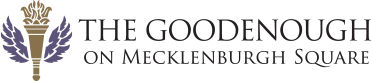 Job Title:		Receptionist (8hr days)Reports to:		Front of House ManagerStaff reporting:		N/ABased at:		Mecklenburgh Square, London WC1N 2AD 	Salary:		£26,000 per annumShift pattern:	The position is based on working 5 days out of 7 on a rota basis and will include weekends and bank holidays.  The shift pattern involves working between 7.00am – 3.00pm or 3.00pm - 11.00pm. Goodenough College is a charity which provides residential accommodation to post Graduate Students from all over the world.  We also provide 4-star accommodation at the Goodenough Hotel.  The Hotel is central to the financial stability of the educational charity.Job purposeResponsible for creating an environment that makes our guests feel welcome, at home and keen to return.Offering a professional full front of House service.To support the reservations team in dealing with bookings and requests for information.Key responsibilitiesTo ensure all guests receive a professional, warm and individual welcome, which gives a lasting and positive impression of the Hotel.To be the first point of contact for all guests and to deal with all situations in a courteous and professional manner.To be responsible for carrying out all necessary operations when guests arrive and depart (check-in/check-out) using the Hotel’s PMS systems.To answer and converse on the telephone in a professional manner.Manage invoicing and cash operations during the shift and ensure an end of shift balance. To complete a daily end of shift report.To offer portage to all guests on arrival and departure (this is done by our staircases in a listed building – there are no lifts). To store guest baggage when required.To respond professionally to a wide range of guest requests, and promote the Hotel and College facilities. Be familiar with local places to dine out, general information on the local area, directions, traffic & travel updates, timetables etc.At all times support the reservations team in the booking of rooms and dealing with enquires. Particularly but not limited to evenings and weekends when the reservations office is not open. Also, during busy times and cover for sickness and holidays. This may include time spent working a shift (or part of) in the reservations office.Report all facilities and maintenance issues to the Helpdesk.Check the room report and keep housekeeping informed of any modifications.Accept delivery and sort the post including packages and parcels.Ensure that reception is constantly staffed and kept immaculately clean and welcoming at all times. During out of office hours, including weekends and bank holidays, ensure the guest lounge is kept presentable, clean and welcoming and that all guest’s requests including housekeeping are met e.g. couch beds, toiletries and general enquiries.Become a First Aider and Fire Marshal (training given) and carry out evacuation procedures.To work flexibly to ensure the smooth running of the Hotel, this may include taking lunch and other breaks at more convenient times to help with business needs.To ensure your appearance is professional with full uniform - in line with our dress code policy which is in the employee handbook.Any other duties which may be reasonably requested. Occasionally cover the night shifts and the reception desks at the College if required.Person Specification All of the above are essential criteriaJob Title  Receptionist (8hr days)Job Title  Receptionist (8hr days)Education/ TrainingA good standard of English and MathsAppropriate professional qualification (NVQ or higher) or qualified by experienceExperienceRelevant experience of working as a receptionist in a hotel or equivalent corporate environment In using a hotel or room booking system (Guestline or similar)Technical Skills & AbilitiesIT literate including Microsoft OutlookFluent in written and spoken EnglishA pro-active and resourceful approach to problem solving and customer serviceExcellent interpersonal skills including diplomacy Ability to take reservations correctly and in a professional mannerKnowledge/ Understanding Of excellent customer service, guest-oriented and service drivenPersonal Attributes Self -motivated and well organised Flexible working Team Player with a positive attitudeCapable and willing to carry luggage to rooms over 4 floors (no lift available)